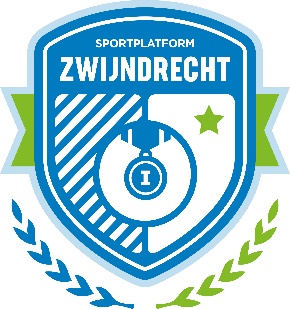 Verslag vergadering Sportplatform d.d. 21 oktober 2022Locatie: gemeentehuis ZwijndrechtAanwezig:ABC Swindregt, CKV Albatros, Develsteincollege, Diverz, Diamondgym, HC Derby, medewerkers van de gemeente, O&O, Fitmakers Sportcoaches, Sportvereniging Conventus, Stand Strong Sport, Tennisvereniging Heer Jan, v.v. Heerjansdam, voorzitter sportplatform, fractievoorzitter van de VVD, VVGZ, en Z.L.T.C. Ter Steeghe.Wethouder Ronald de MeijAfwezig met kennisgeving: Twirlteam Accelerando en ZBC'97.1. OpeningDe voorzitter opent de vergadering en heet iedereen welkom. De vergadering vindt plaats in een iets andere setting. Er is eerst het reguliere vergaderdeel en daarna bij KunZt gelegenheid om te netwerken. Vervolgens een theatervoorstelling over Positief Sportklimaat. Dank voor de goede opkomst.2. MededelingenPadelbanenDe drie tennisverenigingen zitten om tafel met de gemeente om te spreken over Padelbanen.OekraïnersEr is veel tijd en energie gestoken om Oekraïners onder te brengen in Zwijndrecht. Ook zijn er een aantal sportverenigingen die actief Oekraïense kinderen hebben opgenomen in hun club en daar zijn we heel blij mee. Er ligt nog geen concrete opdracht voor om met sport en statushouders aan de slag te gaan, maar er wordt wel gesproken met de collega's van inburgering om te bezien wat mogelijk is. Het is breder dan alleen Oekraïense vluchtelingen.SportfondsHet lokaal sportakkoord en het Sportfonds Zwijndrecht (ontstaan uit OZB-gelden) werken samen. In 2023 zullen de initiatieven die zijn opgehaald, kansrijker zijn als er meer budgetten en samenwerking komt.Openbare ruimte DevelparkOmdat de openbare ruimte in het Develpark niet altijd als prettig ervaren wordt, zal de gemeente in gesprek gaan met onder andere de Develhal, Develsteincollege, Develpaviljoen, sportclubs en andere omwonenden om te kijken wat zij ervan vinden en wat eventuele oplossingen zijnKunstgrasveldenHet leggen van kunstgrasvelden is nu echt in een vergevorderd stadium.V.V. Heerjansdam is zeer tevreden met het resultaat.Bij Groote lindt is het op een paar kleine details klaar en bij Pelikaan zijn ze net begonnen.Ook bij VVGZ is het nagenoeg afgerond.LedverlichtingBij alle buitenvelden wordt er ledverlichting geplaatst, men hoopt dat in het voorjaar af te kunnen ronden.Bij de honkbalclub is de verlichting al geplaatst daar de wens daar het grootst was, de ingebruikname zal feestelijk gevierd worden echter vanwege het slechte weer is dat uitgesteld.BuitensportaccommodatiesMet alle betrokkenen van buitensportaccommodaties worden thans accountgespreken gevoerd.SportakkoordBinnen het sportakkoord zijn er nog extra gelden beschikbaar gesteld door het Rijk. Deze kunnen ingezet worden voor een functionaris voor verenigingen.Gedacht wordt aan een ondersteuningsfunctionaris. Hierover wordt doorgepraat met de lokaal sportadviseur en een delegatie vanuit sportakkoord en sportplatform op 8 december a.s.Sportfonds 18+Vanuit het sportakkoord is er een pilot Sportfonds 18+ om jongeren die ouder zijn dan 18 maar een abonnement niet kunnen betalen te helpen. De uitvoering van de pilot ligt in handen van Fitmakers, maar in nauwe samenwerking met Diverz en Fitmakers.Er is een 1e aanvraag gedaan bij de sociale raadslieden, de pilot duurt voor alsnog 1 jaar.Kinderen t/m 17 jaar kunnen gebruik maken van stichting leergeld maar als je 18 bent geworden is daar geen mogelijkheid voor. Op 29 november beslist de gemeenteraad over het minimabeleid, waarin de borging van deze pilot wordt voorgesteld en per 1 april een Volwassenfonds sport en cultuur ingesteld wordt. We hopen dat dit minimabeleid door de gemeenteraad wordt vastgeseld.3. Evaluatie sportplatformDe evaluatie sportplatform staat nu pas op de agenda omdat de vergadering in juni niet doorging.Maarten heeft daar een samenvatting van gemaakt wat nu toegelicht wordt.Punten waar over gesproken werd zijn:- verbinding binnen en buitensport- kennis en informatie deling- het snelle schakelen en contact maar ook het gemis aan samenzijnEr wordt in ieder geval niet stil gezeten, zoals al bleek uit de mededelingen, sommige thema's zijn ook in aparte afvaardigingen opgepakt te weten:- kunstgrasvelden- verlichtingDe informele setting bij een vereniging wordt gemist. Nu zijn de vergaderingen op het gemeentehuis, maar afwisseling wordt op prijs gesteld.De vraag is dan wel of de gastvereniging niet alleen wil vertellen waar men trots op is, maar of men zich dan kwetsbaar op wil stellen met de problemen waarmee men worstelt.Een andere vraag is of we door moeten gaan met commissies of dat ad-hoc groepen vormen op thema voldoende is.Nieuwe ideeën en suggesties blijven altijd welkom.4. SportcampagneEr is een sportcampagneteam gevormd in de verkiezingstijd. Deze heeft succesvol zaken aangekaart bij de politiek en gemeente.Er werden vragen gesteld aan de politieke fracties over sport en bewegen en wat men daarvan vond.Daar is een document van gemaakt waar men aan gehouden kan worden.Het sportdebat moest helaas vanwege Corona afgelast worden.Hiervoor in de plaats zijn er 5 video's gemaakt die mede mogelijk gemaakt zijn door het ondernemersfonds.Het resultaat daarvan is dat er nu veel meer aandacht is voor sport en bewegen in deze raadsperiode middels het raadsprogramma. Ook kan de inzet voor het Volwassenfonds tot een succes worden gerekend als 29 november de politiek positief beslist.Sporten voor ouderen en het stimuleren van sport in het algemeen woorden hierin benadrukt.5. Energie & duurzaamheidEnergiekosten zijn voor sportverenigingen, gemeente en individuele mensen een heet hangijzer.Waar ga je op bezuinigen en besparen, bijvoorbeeld minder douchen, licht eerder uit, thermostaat lager of minder trainen.Je kunt ook zorgen dat het inkomen omhooggaat door de contributie te verhogen, of meer sponsorgelden aan te trekken, waar leg je de prioriteit?Mogelijk in duurzaamheid maar daar moeten dan wel middelen en ondersteuning voor zijn.Kan de gemeente hier iets in betekenen en/of de landelijke overheid?Men is in afwachting van landelijke maatregelen, het NOC*NSF heeft hier al wat ruchtbaarheid aan gegeven dus er lijkt wel iets aan te komen.Er zijn 13 verenigingen die de inventarisatie hebben teruggestuurd, dit zijn voornamelijk de verenigingen met een eigen accommodatie.Verenigingen die een ruimte huren, denken dat het niet zo van  belang is, maar vroeg of laat komen ze erachter dat de huren omhooggaan en dat is niet voor niets.Sommige verenigingen doen eerder het licht overal uit, andere verlagen de temperatuur van het water, verhogen de contributie of bekijken de mogelijkheden van aanschaf van zonnepanelen/zonneboilers.Wat betreft ondersteuning, er wordt gedacht aan een energiescan, dat is al eerder geprobeerd maar toen was er te weinig belangstelling voor. Een ander idee is van een gezamenlijke inkoop.Er zijn nog wel andere subsidiemogelijkheden maar dan moet je de weg weten6. Overleg binnensportaccommodatiesVanuit de verenigingen die gebruik maken van binnensportaccommodaties zijn er verschillende berichten gekomen omtrent het schoonmaken van de ruimte alsmede dat er sprake is van een tekort aan zaalaccommodatie.De vraag is of dat men dat op de juiste plaats neerlegt, of wat er mee gedaan wordt.Er is onder andere een brief binnengekomen van de gebruikersvereniging van Develstein complex waarin zij aangeven dat de sporturen die in het onderwijs nodig zijn niet in zijn geheel ingezet kunnen worden.In 2023 komen daar uren lichamelijke opvoeding alleen maar bij voor het basisonderwijs dus moeten er meerdere ruimtes beschikbaar komen.Op 17 november is er een overleg bij de gebruikersvereniging. Ook zijn er bestuurlijke gesprekken met het Loket.Er is een nieuw schoonmaakbedrijf, die hebben personeelsproblemen maar daar wordt wel aan gewerkt en de gemeente zit er nauw bovenop.De schoonmakers hebben ook last van mensen van verenigingen die nog aanwezig zijn.Het  is de bedoeling middels accountgesprekken om zaken te bespreken.De verenigingen die gebruikmaken van de sporthallen komen als eerste aan de beurt.Er werden van verschillende kanten al mogelijke oplossingen aangedragen.7. rondvraag- Wethouder de Meij maakte bij de rondvraag van de gelegenheid gebruik aan te geven dat hij blij is dat een samenkomst als deze weer mogelijk is en gelet op de opkomst het belang ervan inziet.- Peter van de Linden van VV Heerjansdam is gestopt als voorzitter en krijgt in de pauze een bloemetje overhandigd.- Diamondgym gaf aan dat er via hen een EHBO-cursus te volgen is, de theorie is digitaal en de praktische lessen geschieden bij hen in de sportschool.8. SluitingDe voorzitter bedankte iedereen voor de aanwezigheid en inbreng en veel plezier bij de theatervoorstelling.